Paricipatory Intention Assessment GuideTarget group: separated and unaccompanied children aged 15 to 17 years old. Note to enumerators on location: •	The interview/focus group should take place in a room that guarantees the security and privacy of the respondents. 	Therefore, enumerators shall ask the reception centre management for a place where they and the respondents will 	not be heard by non-participants. •	If non-participants are present in the data collection room, enumerators explain them that in order to protect the 	participants’ privacy, non-participants should leave the room. •	If privacy cannot be guaranteed the interview is rescheduled and Enumerators refer to the Field Coordinator. •	If third parties are interfering with an interview or focus group, the Enumerators will interrupt the data collection 	exercise.Facilitator’s welcome, introduction and instructions to participants [5 minutes]Welcome and thank you for volunteering to take part in this discussion about the situation of children in Greece. You have been asked to participate, as your point of view about your situation and needs is important. I appreciate your time.Please note that this meeting does not have any impact on whether you receive assistance. However, if you require specific assistance ask me after our discussion and I can tell you about the existing referral procedures in your site. Confidentiality:  I would like to assure you that the discussion will be confidential. This means that we will not share your name to any other people and, when we present the findings, do not refer to you individually. I and the other focus group participants ask that you must not talk about anything said here today with anyone outside of the focus group. If there are any questions or discussions that you do not wish to answer or participate in, you do not have to do so; however please try to answer and be as involved as possible.The discussion will take no more than two hours. After each 45 minutes we will have a quick break and refreshments. The bathroom is give direction. Ground rules [2 minutes]The most important rule is that only one person speaks at a time. There may be a temptation to jump in when someone is talking but please wait until they have finished. We will ensure to give the opportunity to all participants that want to speak. There are no right or wrong answersYou do not have to speak in any particular orderWhen you do have something to say, please do so. There are many of you in the group and it is important that I obtain the views of each of youYou do not have to agree with the views of other people in the groupDoes anyone have any questions?  (answers). OK, let’s beginQuestioning Route [90 Minutes] STAGE 1: ICE-breaking, UNDERSTANDING Context & Participants NEedsQuestions to Participants: (Engagement question) Did you ever participate in an assessment exercise with UN agencies or NGOs? If yes, how did it go? If no, what do you expect?  [5 minutes]This is a warm up question, encourage a lively discussion – but don’t let the conversation stray too far off topic. As soon as you feel everyone is engaged and talking, move on to question 2.How long have you been in Greece now? How do you feel about being here? What do you like, what do you dislike? [15 minutes]Probing Questions:Aim to get as much detail as possible on unmet needs without probing specific issues (e.g. access to education, shelter, etc); self-reported needs should flow from participants and not suggested by interviewer Psycho-social distress: see whether children mention the following: tired of waiting; tensed; angry about the situation; if children speak confidently about these issues, probe cautiously about their experiences, but also experiences of other children and how they deal with their situationIf participants state they do not experience problems/ particular needs in Greece, ask why?STAGE 2: IntentionsDraw a line on the floor and scale it from 1 to 5. 1 means “Don’t agree at all”, 5 means “completely agree”. Read out each of the statements below and ask participants after each statement to go and stand by the number which best captures their opinion. I love pizza. (Ice-breaker)I am planning to stay here in this site until I turn 18I am planning to  stay here in this site until I get family reunification (if applicable)I am planning to leave this site after two months’ timeI am planning to leave this site before two months’ time(Indicator: Push/Pull)What factors influence your thinking about whether you want to stay here or leave the site? Again, by statement stand next to each number which best captures your opinion:Ability to go to schoolAbility to access work/ earn moneyAbility to access to a better shelterAbility to access to healthcareAccess to legal servicesAbility to access to more culturally appropriate foodFeeling saferGetting more freedomAccess to people who can facilitate going to other EU countriesPresence of friends- Now ten minutes break, snacks and drinks are provided - (Indicator: Changing aspirations over time about stay/onward travel from Greece by reason)Instructions to Moderator:Prepare three sheets of paper with three different writings (yes – no – depends); put them on the floor and then start reading out the questions below. For each question, participants will need to gather around the paper which best captures their opinion on the topic. Once each participant has moved to their “opinion paper” continue with probing questions to explain their choice (see below) When I first arrived in Greece, I was planning to travel straight through to other EU countries. Probing Questions:If no: Did you arrive knowing that you wanted to stay in Greece? Why?If “depends”: Can you tell us what you mean? If yes, why?What are your plans now?I will go to other EU countries as soon as I can.Probing Questions:For each: please explain your  positionI want to stay in Greece – at least until my legal issues (asylum claim/family reunification) have been sorted out.Probing Questions:For each: please explain your  position(Indicator: Source of information used for decision to travel onward/ stay put, by reason)Draw a line on the floor and scale it from 1 to 5. 1 means “Don’t agree at all”, 5 means “completely agree”. Read out each of the statements below and ask participants after each statement to go and stand by the number which best captures their opinion. In deciding what to do next (stay here/go somewhere else/ how to go somewhere else), what information are you planning to use? Discuss among yourselves, write the sources you mention on a paper (or say them and enumerator will write), discuss among yourselves and put them in the order from “use the most” (5) to “use the least” (1).Probing: if participants have difficulties to come up with answers, probe the following:Information from the people who run this site/shelterInformation from government websites and officialsInformation from humanitarian workersInformation from family/ friends hereInformation from family/friends in other EU countriesInformation from family/friends back homeInformation from social media networks from people I don’t knowInformation from tradition media (newspapers, TV, etc.)(Indicator: Source of information most trusted for decision to travel onward/ stay put, by reason)In deciding what to do next (stay here/go somewhere else/ how to go somewhere else), what information do you trust most? Discuss among yourselves, write the sources you mention on a paper (or say them and enumerator will write), discuss among yourselves and put them in the order from “trust the most” (5) to “trust the least” (1).Probing: if participants have difficulties to come up with answers, probe the following:Information from the people who run this site/shelterInformation from government websites and officialsInformation from humanitarian workersInformation from family/ friends hereInformation from family/friends in other EU countriesInformation from family/friends back homeInformation from social media networks from people I don’t knowInformation from tradition media (newspapers, TV, etc.)Probing Questions:For each: please explain your  position(Indicator: UASC with fear about the future, by reason)(Indicator: Expectations before leaving versus current situation)Before coming here my life back home was: 5 (very good) to 1 (very bad)Before coming here I thought my life in Europe would be: 5 (very good) to 1 (very bad)Now, my life in Europe is: 5 (very good) to 1 (very bad)STAGE 3: conclusionConclusion [10 minutes]De-escalating activity: Feedback WebThe children stand in a circle facing inwards. The Facilitator starts with a ball of string and holds one end of the string. She/he then says one thing (about the workshop or positive feedback / to thank another person for something they have contributed) and throws / passes the ball of string to them, still holding onto the end. This person then holds onto the string so that it is taught between the ﬁrst person and them and passes the ball of string onto another person, giving them positive feedback and so on until everyone is connected by the string and there is a web of string (and thanks, feedback etc) among all.Thank you for participating. This has been a very successful discussionYour opinions will be a valuable asset to the studyWe hope you have found the discussion interestingI would like to remind you that any comments featuring in this report will be confidentialIf there is anything you are unhappy with or wish to complain about, you can also contact XYZ - my supervisor, by whatsapp or phone at the following number TBA.Participatory Intentions Assessment – UASC / GreeceAnalysis of migration trends and profiles of children migrating to Italy and GreeceParticipatory Intentions Assessment – UASC / GreeceAnalysis of migration trends and profiles of children migrating to Italy and Greece26 December 2016[Draft Four]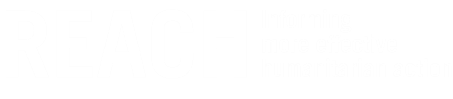 